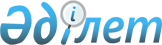 Сайлау өткізу кезеңінде сайлаушылармен кездесу өткізу үшін үй-жайлар мен кандидаттардың үгіт баспа материалдарын орналастыру үшін орындарын белгілеу туралы
					
			Күшін жойған
			
			
		
					Шығыс Қазақстан облысы Тарбағатай ауданы әкімдігінің 2015 жылғы 5 наурыздағы № 137 қаулысы. Шығыс Қазақстан облысының Әділет департаментінде 2015 жылғы 20 наурызда № 3766 болып тіркелді. Күші жойылды - Шығыс Қазақстан облысы Тарбағатай ауданы әкімдігінің 2024 жылғы 19 наурыздағы № 75 қаулысымен
      Ескерту. Күші жойылды - Шығыс Қазақстан облысы Тарбағатай ауданы әкімдігінің 19.03.2024 № 75 қаулысымен (алғашқы ресми жарияланған күнінен кейін күнтізбелік он күн өткен соң қолданысқа енгізіледі).
       РҚАО-ның ескертпесі.
      Құжаттың мәтінінде түпнұсқаның пунктуациясы мен орфографиясы сақталған.
      Қазақстан Республикасының "Қазақстан Республикасындағы сайлау туралы" 1995 жылғы 28 қыркүйектегі Конституциялық Заңының 28 бабының 4, 6 тармақтарына және "Қазақстан Республикасындағы жергілікті мемлекеттік басқару және өзін-өзі басқару туралы" Қазақстан Республикасының 2001 жылдың 23 қаңтардағы Заңының 31 бабы 2 тармағына сәйкес аудан әкімдігі ҚАУЛЫ ЕТЕДІ:
      1. Осы қаулының 1 қосымшасына сәйкес ауылдық округтер бойынша сайлау өткізу кезеңінде сайлаушылармен кездесу өткізу үшін үй-жайлар белгіленсін.
      2. Осы қаулының 2 қосымшасына сәйкес елді мекендерде кандидаттардың үгiттiк баспа материалдарын орналастыру үшін орындар белгіленсін.
      3. Ауылдық округ әкімдері үгiттiк баспа материалдары орналастырылған орындарды стендтермен, тақталармен, тұғырлықтармен жарақтандыруды қамтамасыз етсін.
      4. Осы қаулының орындалуына бақылау жасау аудан әкімінің орынбасары Қ.Мауадиновқа жүктелсін.
      5. Осы қаулы алғашқы ресми жарияланған күнінен кейін күнтізбелік он күн өткен соң қолданысқа енгізіледі. Сайлау өткізу кезеңінде сайлаушылар мен кездесу өткізу үшін үй-жайлар мен кандидаттардың үгіт баспа материалдарын орналастыру үшін орындарын белгілеу туралы Елді мекендерде үгiттiк баспа материалдар орналастырылатын жерлер
					© 2012. Қазақстан Республикасы Әділет министрлігінің «Қазақстан Республикасының Заңнама және құқықтық ақпарат институты» ШЖҚ РМК
				
      Аудан әкімі

Д.Оразбаев

      КЕЛІСІЛДІ:Тарбағатай аудандық аумақтықсайлау комиссиясының төрағасы" 05 " 03 2015 жыл

А.Аққазин
Аудан әкімдігінің
2015 жылғы " 5 " 03 № 137 
қаулысына1 қосымша
   № р/с

Ауылдық округ

Үй-жай

Мекен-жайы

1
Ақсуат ауылдық округі 
Мәдениет үйі
Ақсуат ауылы, Абылайхан көшесі, № 20
2
Ақжар ауылдық округі
Мәдениет үйі
Ақжар ауылы, Жамбыл көшесі, № 17
3
Екпін ауылдық округі
Ауылдық клуб 
Екпін ауылы
4
Жаңа-ауыл ауылдық округі
Мәдениет үйі
Жаңаауыл ауылы, Бұланбаев көшесі, № 4
5
Ырғызбай ауылдық округі
Қазпошта ғимараты
Жәнтікей ауылы
6
Жетіарал ауылдық округі
Мәдениет үйі 
Жетіарал ауылы, Керімбай көшесі, № 3
7
Қабанбай ауылдық округі
Мәдениет үйі 
Қабанбай ауылы
8
Қарасу ауылдық округі
Мәдениет үйі
Қарасу ауылы
9
Көкжыра ауылдық округі
Ауылдық клуб
Көкжыра ауылы, Қабанбай көшесі, № 15
10
Құмкөл ауылдық округі
Ауылдық клуб 
Құмкөл ауылы, Қабанбай көшесі, № 24
11
Құйған ауылдық округі
Жастар орталығы
Құйған ауылы
12
Қызыл-Кесік ауылдық округі
Мәдениет үйі
Қызыл-Кесік ауылы, Үйрек ана көшесі, № 2
13
Кіндікті ауылдық округі
Ауылдық клуб 
Кіндікті ауылы
14
Маңырақ ауылдық округі
Мәдениет үйі
Маңырақ ауылы, Дәулетбай көшесі, № 45
15
Ойшілік ауылдық округі
Ауылдық клуб
Ойшілік ауылы, Сасан би көшесі, № 4
16
Сатпаев ауылдық округі
Ауылдық клуб 
Сатпаев ауылы, Ботай көшесі, № 5
17
Тұғыл ауылдық округі
Мәдениет үйі
Тұғыл ауылы, Желтоқсан көшесі, № 12Аудан әкімдігінің
2015 жылғы " 5 " 03 № 137 
қаулысына 2 қосымша
    № р/с

Ауылдық округ

Мекен-жайы

Орналастыру орны

1
Ақсуат ауылдық округі
Ақсуат ауылы, Абылайхан көшесі, № 20
Мәдениет үйінің алды
2
Ақжар ауылдық округі
Ақжар ауылы, Жамбыл көшесі, № 17
Мәдениет үйінің алды
3
Екпін ауылдық округі
Екпін ауылы
Ауылдық клубының алды 
4
Жаңаауыл ауылдық округі
Жаңаауыл ауылы, Бұланбаев көшесі, № 8 
Мәдениет үйінің алды
5
Ырғызбай ауылдық округі
Жәнтікей ауылы, 7 квартал
"Казпочта" ғимаратының жанында
6
Жетіарал ауылдық округі
Жетіарал ауылы, Билялов көшесі, № 4-1 
Мәдениет үйінің алды
7
Қабанбай ауылдық округі
Қабанбай ауылы
Ауылдық клуб үйінің алдында
8
Қарасу ауылдық округі
Қарасу ауылы
Мәдениет үйінің алды
9
Көкжыра ауылдық округі
Көкжыра ауылы, № 5 квартал
Дәрігерлік амбулаторияның жанында
10
Құмкөл ауылдық округі
Құмкөл ауылы, Абай көшесі, № 14 
Сасан би атындағы орта мектебінің алды
11
Құйған ауылдық округі
Құйған ауылы, М. Өзтүрік көшесінің бойында
Дәрігерлік амбулаторияның жанында
12
Қызыл-Кесік ауылдық округі
Қызыл-Кесік ауылы
Мәдениет үйінің алды
13
Кіндікті ауылдық округі
Кіндікті ауылы 
Дәрігерлік амбулаторияның жанында
14
Маңырақ ауылдық округі
Маңырақ ауылы 
Мәдениет үйінің алды
15
Ойшілік ауылдық округі
Ойшілік ауылы, Сасан би көшесі, № 4 
Мәдениет үйінің алды
16
Сатпаев ауылдық округі
Сатпаев ауылы, Кемербаев көшесі, № 14 
Ауылдық кітапхана ғимаратының алдында
17
Тұғыл ауылдық округі
Тұғыл ауылы, Желтоқсан көшесі, № 12 
Мәдениет үйінің алдында 30 метр қашықтықта